Волонтерский отряд «Делай добро»ЛОГОТИПВолонтерство в школе в настоящее время, набирает всё большую популярность. В каждом учебном заведении России есть организация подростков, желающих оказать помощь и поддержку нуждающимся людям.Основные задачи отряда добровольцев:поддерживать инициативы учеников школы;содействовать развитию учащихся по всем аспектам, формировать у них собственное мнение по отношению к окружающему миру.расширять сферы внеурочной практики и трудоустройства учащихся на базе образовательного учреждения;вовлекать учеников всех возрастов в проекты, связанные с помощью социально незащищенным слоям населения.Заповеди волонтеровНайди того, кто нуждается в твоей поддержке, помоги, защити его.Раскрой себя в любой полезной для окружающих и тебя самого деятельности.Помни, что твоя сила и твоя ценность – в твоем здоровье.Оценивай себя и своих товарищей не по словам, а по реальным отношениям и поступкам.Правила деятельности волонтераЕсли ты волонтер, забудь лень и равнодушие к проблемам окружающих.Будь генератором идей!Уважай мнение других!Критикуешь – предлагай, предлагаешь – выполняй!Обещаешь – сделай!Не умеешь – научись!Будь настойчив в достижении целей!Веди здоровый образ жизни! Твой образ жизни – пример для подражания.Кодекс волонтеровХотим, чтобы стало модным – здоровым быть и свободным!Знаем сами и других научим, как сделать свое здоровье лучше! (Дни профилактики)Акции – нужное дело и важное. Скажем вредным привычкам – НЕТ! Мы донести хотим до каждого: глупо – самим причинять себе вред! (Акции против табакокурения алкоголизма, наркотиков и СПИДа)Готовы доказать на деле: здоровый дух – в здоровом теле! ( Участие в городских и областных конкурсах по пропаганде ЗОЖ)Снова и снова скажем народу: “Зависимость может украсть свободу!”(Пропаганда ЗОЖ в техникуме)День волонтера имел успех. Желающих много – берем не всех! Ждет новичков перевоплощение – испытание, клятва и посвящение! (Посвящение в волонтеры.)Соблазнов опасных подальше держись. С нами веди интересную жизнь! Думай, когда отвечаешь “нет” и “да” и помни, что выбор есть всегда!Основные принципы волонтёрстваПринцип безвозмездности, добровольности, равноправия и законности деятельности добровольцев (волонтеров). Волонтёр помогает безвозмездно, потому, что так он считает правильным поступать. Волонтёр остаётся собой, даже когда помогает другим, он уважает чужие чувства и права и никогда не нарушает законов.Принцип свободы в определении целей, форм, видов и методов в выборе добровольческой (волонтерской) деятельности.Принцип гласности и общедоступности информации о добровольческой (волонтерской) деятельности.Принцип гуманности, соблюдения прав и свобод человека при осуществлении добровольческой (волонтерской) деятельности.Принцип равенства всех независимо от пола, вероисповедания, национальности, языка, социального статуса, возраста в праве на осуществление добровольческой (волонтерской) деятельности.Принцип солидарности, добросовестности и сотрудничества участников добровольческой (волонтерской) деятельности.Принцип равноправного и взаимовыгодного международного сотрудничества в этой сфере.DOBRO.RU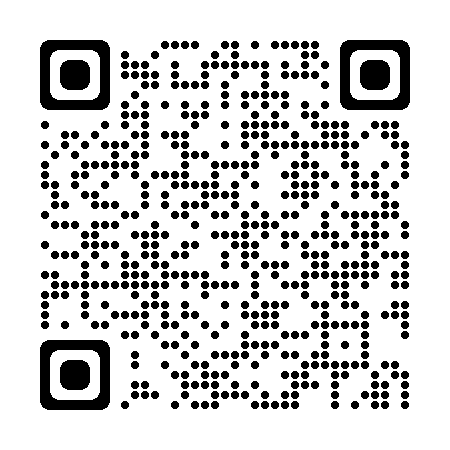 